Тема недели: “До свидания детский сад”
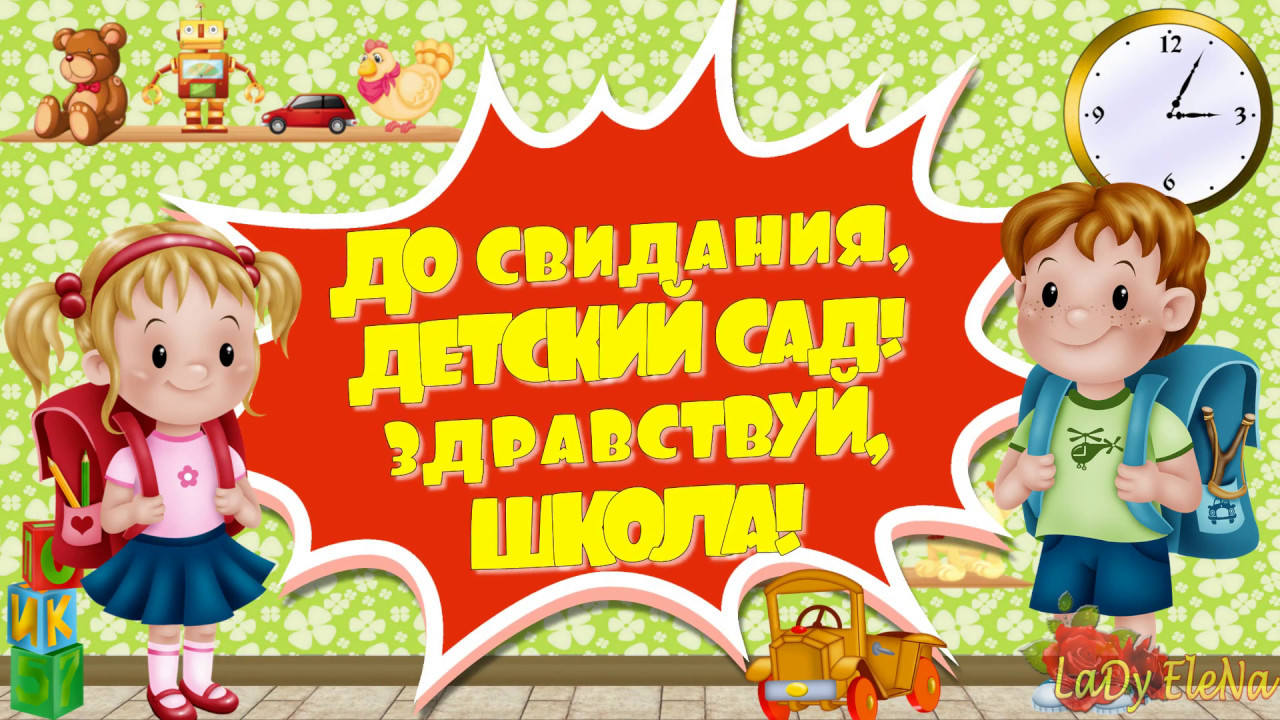 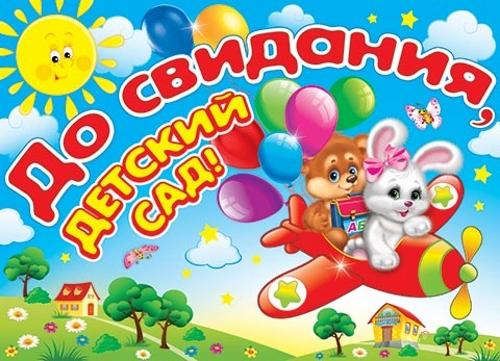 Раскраски.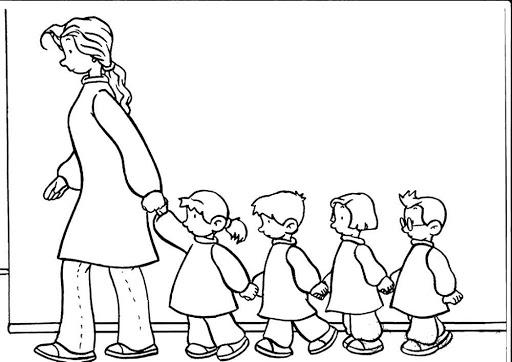 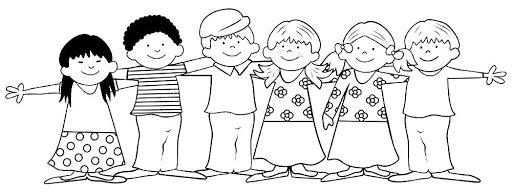 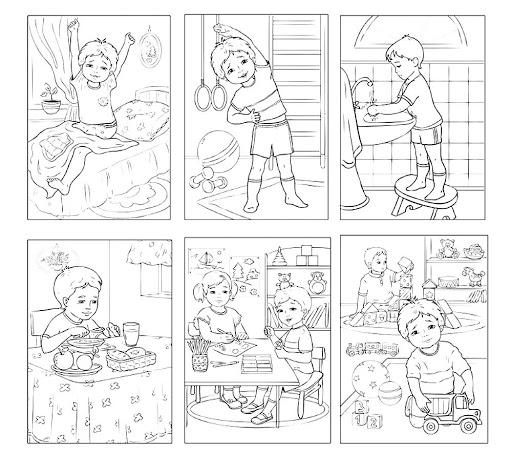 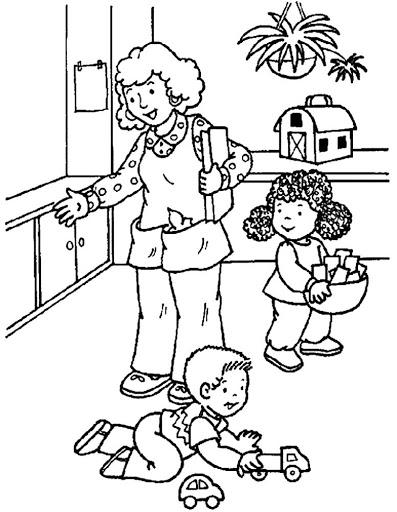 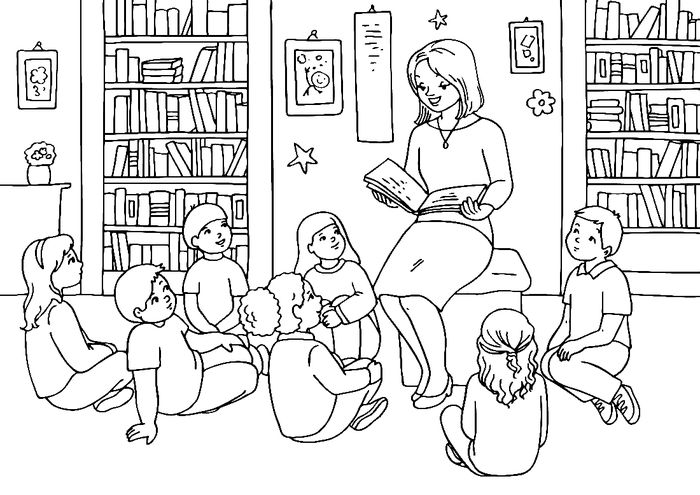 Стихи.Вы учились в детсадуДружбе, радости, труду,А теперь вы — дошколята.Улыбнитесь-ка, ребята!Пусть вам в школе повезет,Успех в жизни к вам придет.Будьте счастливы, здоровы,К знаниям всегда готовы!Поздравляем с выпускным!Детский сад уж стал родным.Но пришла пора прощаться,В школу надо собираться.Всем желаем настроенья,Смеха звонкого, веселья.Будьте смелыми всегда,Чтоб исполнилась мечта!ШкольницаВ куклы я вчера игралаИ в песочнице сидела,Алфавита я не знала,И писать я не умела.А теперь с кроваткой рядомУ меня портфель стоит,— Собираться в школу надо!Мне бабуля говорит.У меня на книжных полкахЕсть учебники в обложках.С куклой старой втихомолкуПоиграю я немножко,А потом скажу игрушкам:— В школу я теперь хожу.В классе все мои подружки,Я со взрослыми дружу.В школе очень интересно,А на переменках — шумно.В нашем классе, если честно,Скоро стану самой умной,Буду есть в большой столовой,Собирать макулатуру,Со спортивной формой новойЯ пойду на физкультуру.Я отныне — ученица,Буду в школе я учиться!И. ГуринаРебёнок-дошколёнокСегодня я прощаюсь с садом.Пришёл сюда в последний раз.Ребёнок — дошколёнокУходит в первый класс.Друзья притихли на ковре,Не слышно в группе крика.Для нас малиновый компотСварила повариха!Игрушки выстроились в ряд,Как будто на параде,А куклы — барышни сидятВсе в праздничном наряде.И даже дворник загрустил,Дорожки подметая.Мы покидаем детский сад,Как воробьишек стая.Сегодня всё прощают нам,Да вот шалить не хочется.Нам жаль — дошкольные денькиОбратно не воротятся!Л. Чадова